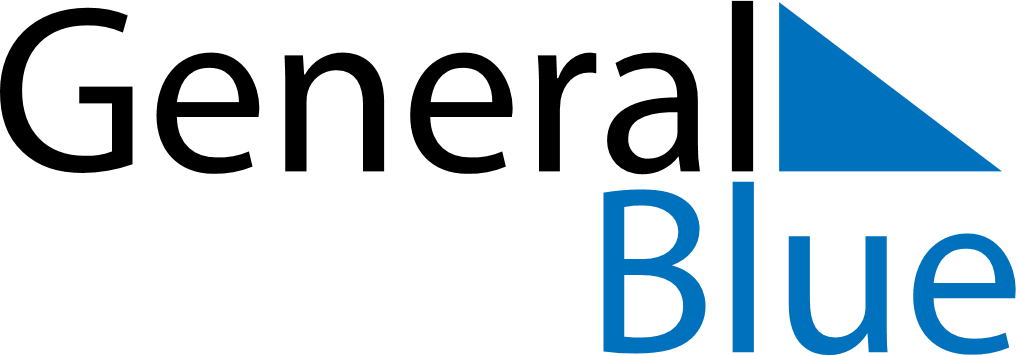 April 2029April 2029April 2029April 2029GabonGabonGabonMondayTuesdayWednesdayThursdayFridaySaturdaySaturdaySunday123456778Easter Monday9101112131414151617181920212122Women’s Day2324252627282829Feast of the Sacrifice (Eid al-Adha)30